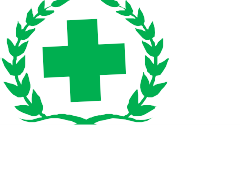 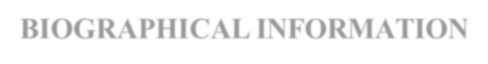 *Name(姓名):First(名字)	middle(名字)	last (family) (姓氏)Do you have or have you gone by any other name?(請問你換過名字嗎? )□No (否)	□ Yes (是)Name(中文全名): 	*Home address(戶籍地址): 	Address(地址)City(城市) state(州)or province (省)	postal or zip code(郵遞區號)	country(國家)*Current telephone number(聯絡電話):	country code/area code/ number (國碼/區域號碼/電話號碼)Cell phone number(行動電話): 	Fax number(傳真電話):	country code/area code/ number(國碼/區域號碼/電話號碼)*Current mailing address(郵寄地址): 	Address(地址)City(城市) state(州)or province (省)	postal or zip code(郵遞區號)	country(國家)*E-mail address(電子郵件信箱):  	*Date of birth(出生日期):	*Age(年齡):Month(月)/day(日)/year(年) 	*Gender(性別): □ Male(男)	□Female(女)*Citizenship(國籍):	*City of birth(出生城市):   	*Country of birth(出生國家): 	*Passport number(護照號碼): 	*Marital Status(婚姻狀況) :	□Single(未婚)	□ Married (已婚)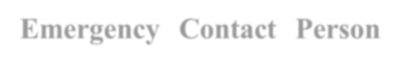 *Name(姓名):First(名字)	middle(名字)	last (family) (姓氏)Date of birth(出生日期):		month/day/year(月/日/年)	Age(年齡):   	*Gender(性別):	□Male(男)	□ Female(女)*Nationality(國籍): 	*Home address(戶籍地址): 	Address(地址)City(城市) state(州)or province (省)	postal or zip code(郵遞區號)	country(國家)*Current telephone number(聯絡電話):country code/area code/ number(國碼/區域號碼/電話號碼)Cell phone number(行動電話): 	*E-mail address(電子郵件信箱): 	Occupation(職業):	*Relation to the applicant(與申請人關係):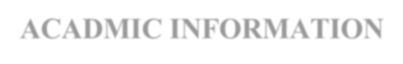 List all colleges or universities / high schools you have attended or now are attending:(No Abbreviation)列出曾經念過或現在正在就讀的學校(請勿縮寫)Highest Level of Education (最高學歷)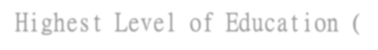 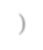 School  Name(學校名稱)：City(城市)：country (國家)： 	 degree (學位)：Major subject (主修科目)： 						 Study Period (就讀期間)：	year(年)	month(月)	到	year(年)	month(月)Degree Level (學位等級)：1.GPA: 	   2.Percentage(%)	3.Other: 	Other Level of Education (其他學歷 1)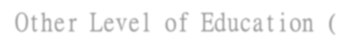 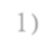 School  Name(學校名稱)： 						  City(城市)： 						 country (國家)： 						  degree (學位)： 						  Major subject (主修科目)： 						  Study Period (就讀期間)：	year(年)		month(月)	到	year(年) month(月) Degree Level (學位等級)：1.GPA:		2.Percentage(%)	3. Other: 		Other Level of Education (其他學歷 2)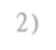 School  Name(學校名稱)： 							  City(城市)： 							   country (國家)： 							 degree (學位)： 							  Major subject (主修科目)： 						 Study Period (就讀期間)：	year(年)		month(月)	到	year(年) month(月) Degree Level (學位等級)：1.GPA:		2.Percentage(%)	3. Other: 			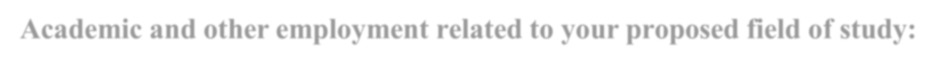 Work history(工作經驗)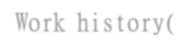 Name	of	Company(公司名稱)：	 		  Job Position(職位名稱)： 				 Dates of				Employment(工作期間)： 	   Nature of work(工作性質)： 				  Other Work history(其他工作經驗 1)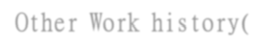 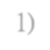 Name of Company(公司名稱)：  				 Job Position(職位名稱)： 			 Dates of  Employment(工作期間)： 			  Nature of work(工作性質)： 	. 	Work history(其他工作經驗 2)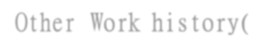 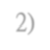 Name of Company(公司名稱)：Job  Position(職位名稱)： 		   Dates of  Employment(工作期間)：  		 Nature of work(工作性質)：  	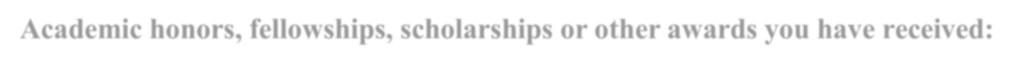 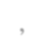 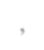 Achievements Or Awards(成就獲獎事蹟)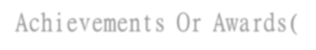 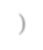 Name(名稱)： 	 Grantor(授予者)： 		  Date(日期)： 		 Detail(詳細)： 	 Other Achievements Or Awards(其他成就獲獎事蹟 1)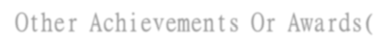 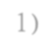 Name(名稱)： 	 Grantor(授予者)： 		  Date(日期)： 		 Detail(詳細)： 	 Other Achievements Or Awards(其他成就獲獎事蹟 2)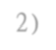 Name(名稱)： 	 Grantor(授予者)： 		  Date(日期)： 		 Detail(詳細)： 	 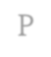 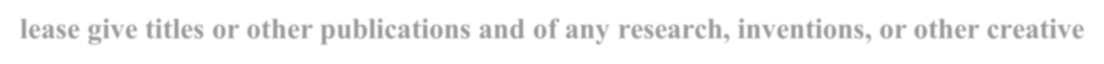 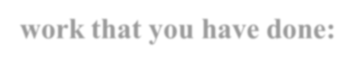 Published Or Original Works (出版作品和原始著作)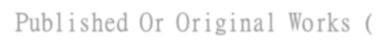 Title (名稱)： 	  Publisher (出版者)： 		 Date(日期)： 	 Remark (備註)： 	 Other Published Or Original Works (其他出版作品和原始著作 1)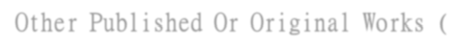 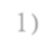 Title (名稱)： 	  Publisher (出版者)： 		 Date(日期)： 	 Remark (備註)： 	 Other Published Or Original Works (其他出版作品和原始著作 2)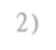 Title(名稱)： 	 Publisher (出版者)： 		 Date(日期)： 	  Remark (備註)： 	 LANGUAGE PROFICIENCY  語言測驗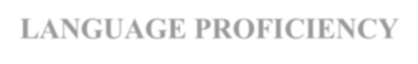 Native language (你的母語為)?	 	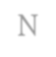 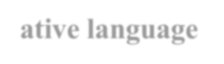 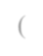 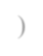 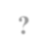 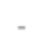 1.	華語文能力測驗 (TOCFL) 證書Test date (考試日期) :		year(年)			month(月)Listening and Reading (聽讀):	Writing (書寫):	Speaking (口說):	Total (總分): 	2.	Training Courses (語言培訓課程):	hrs3.	Other (其他):   	IELTS 雅思：Test date (考試日期) :		year(年)			month(月)Listening (聽力):	Reading (閱讀):		Writing (書寫):	Speaking (口說):	Total (總分): 	TOEFL (if applicable) 托福：Test date (考試日期) :		year(年)			month(月)Listening (聽力):	Reading (閱讀):		Writing (書寫):	Speaking (口說):	Total (總分): 	PBT：Test date (考試日期) :		year(年)			month(月)Listening (聽力):	Reading (閱讀):		Writing (書寫):	Speaking (口說):	Total (總分): 	Taiwan Overseas Mission (台灣駐外館處認可): □Training Courses (語言培訓課程):	hrs6.	Other (其他):   	Scholarship Application 獎學金申請MOFA Taiwan Scholarship 外交部臺灣獎學金MOE Taiwan Scholarship 教育部臺灣獎學金NTUNHS Scholarship 國北護獎學金Self-Funded Applicant 自費生申請Others(其他)   	您是如何得知此計畫(How did you learn about this program)?’Family and relatives 家人/ 親友classmates  同學TV 電視internet 網路查詢supervisor or co-workers 上司或同事Others(其他)  	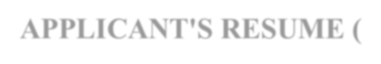 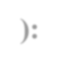 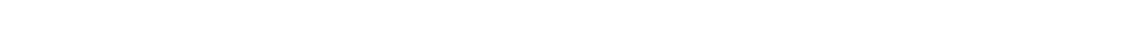 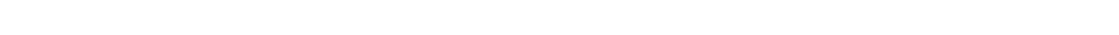 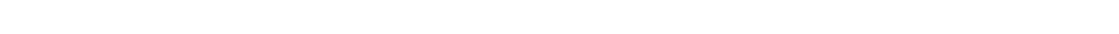 Please follow the section guidelines below to write a study plan in English:Personal background (brief personal/family/employment/education information)Motivation (state why you are interested in applying for the program)Interested research topics/areas (as specific/detailed as possible)Education goals (state your goals during your study such as course-taking, conference presentation, and journal publication)Career/further education plan (what you intend to pursue after this program)*add additional pages when neededPage 4 of 4